JESENSKA, SADNA NABODALA V 1. AUčenci 1. a razreda so prisluhnili zgodbi Hvaležni medved. Zgodba pripoveduje o ranjenem medvedu, ki mu prijazna in pogumna kmetica oskrbi rano. V znak hvaležnosti ji medved prinese polno zibelko sladkih hrušk. V jesenskem času nas narava obdari z najrazličnejšimi sladkimi plodovi, ki smo jih prinesli tudi v razred. Učenci so sadje poimenovali, ga opisovali in povedali, da je pomembno za zdravje. Seveda je potrebno pred zaužitjem sadje tudi umiti, nekatere vrste sadja pa olupiti. Pravi sadni poznavalci!Preizkusili smo se tudi v kuharskih veščinah. Odločili smo se, da pripravimo sadna nabodala. Pa smo začeli umivati, rezati, lupiti, nabadati in nabodala so bila hitro zložena na prtičke.Za konec pa še … njamsi, dober tek!Učenci 1.a in učiteljiciSenja Rojc Križman inKarmen Munda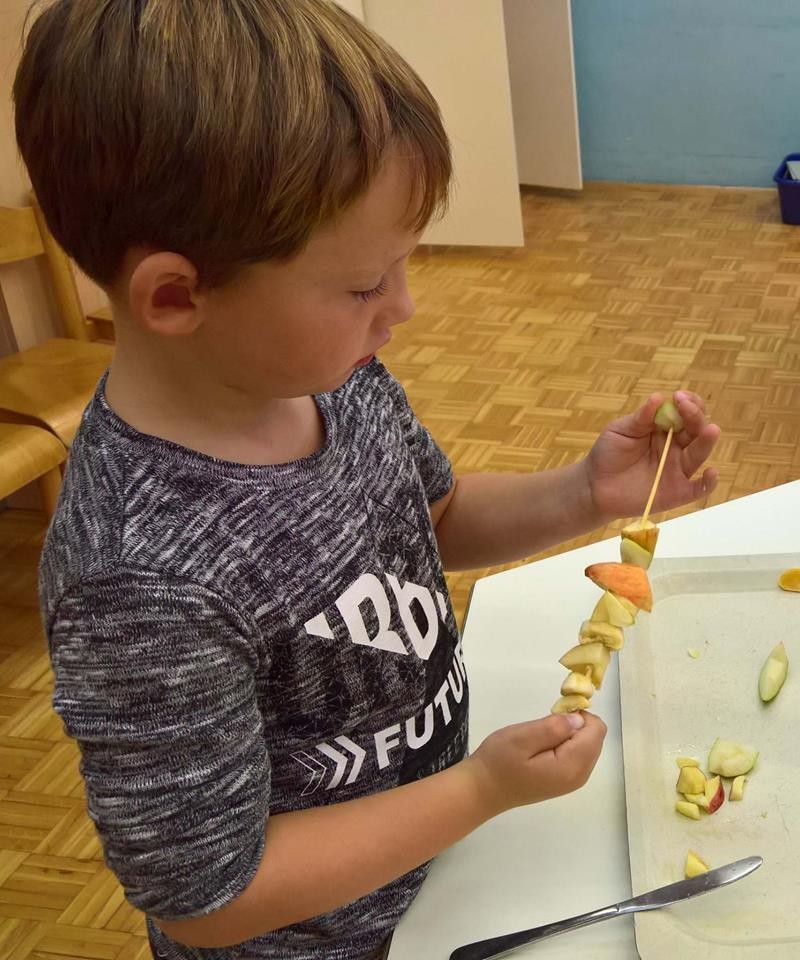 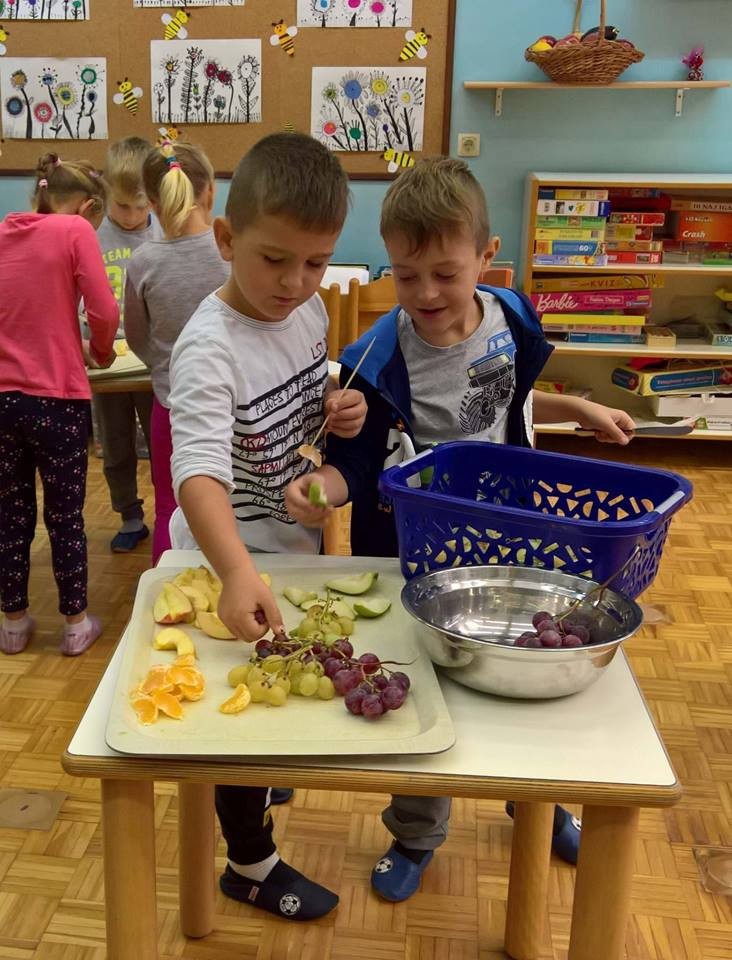 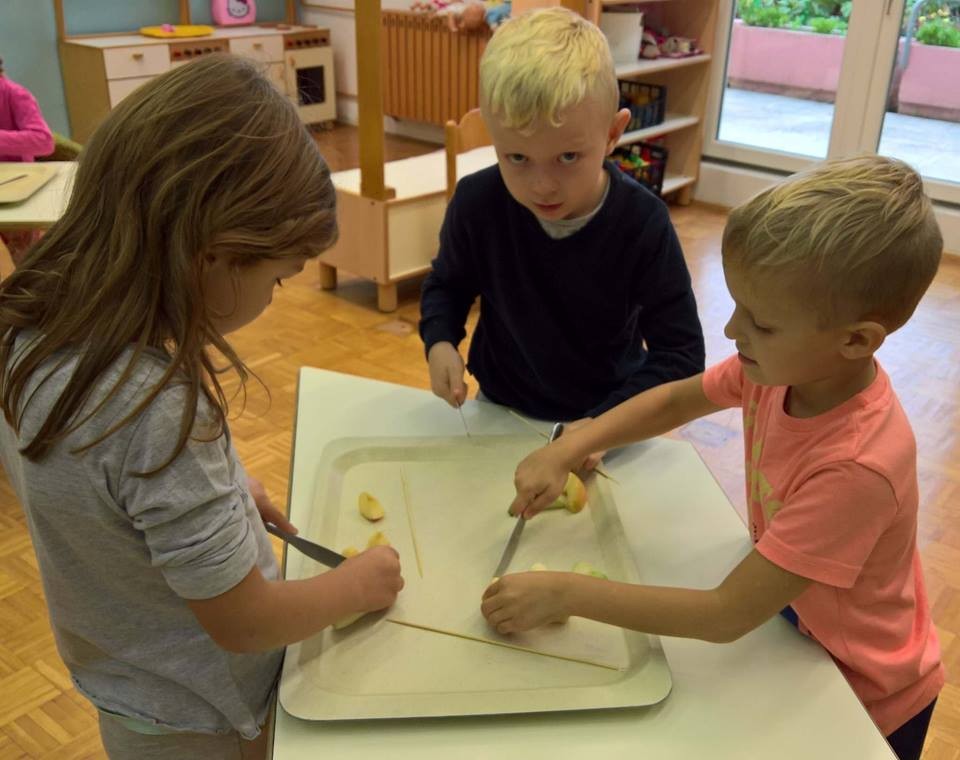 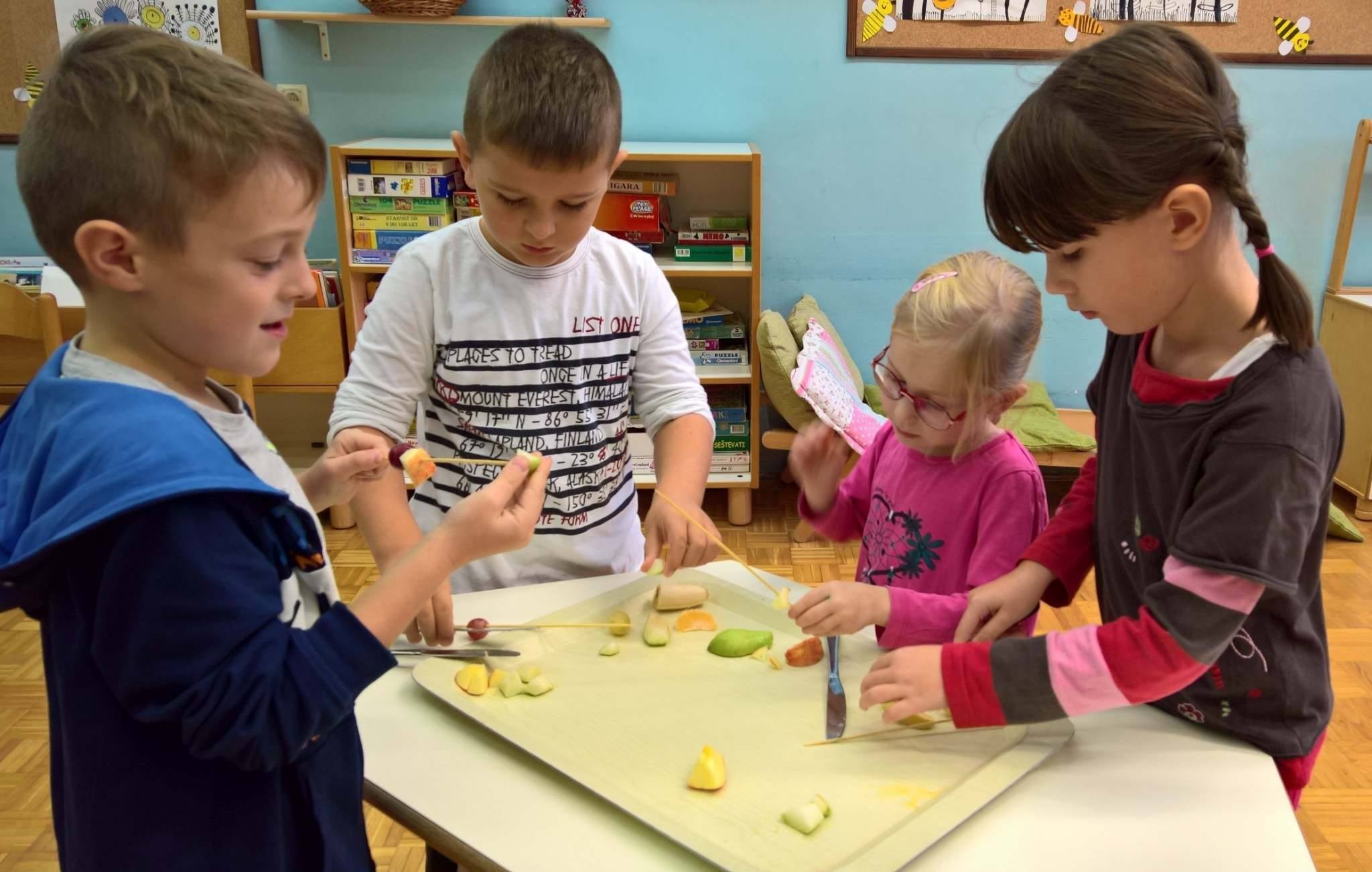 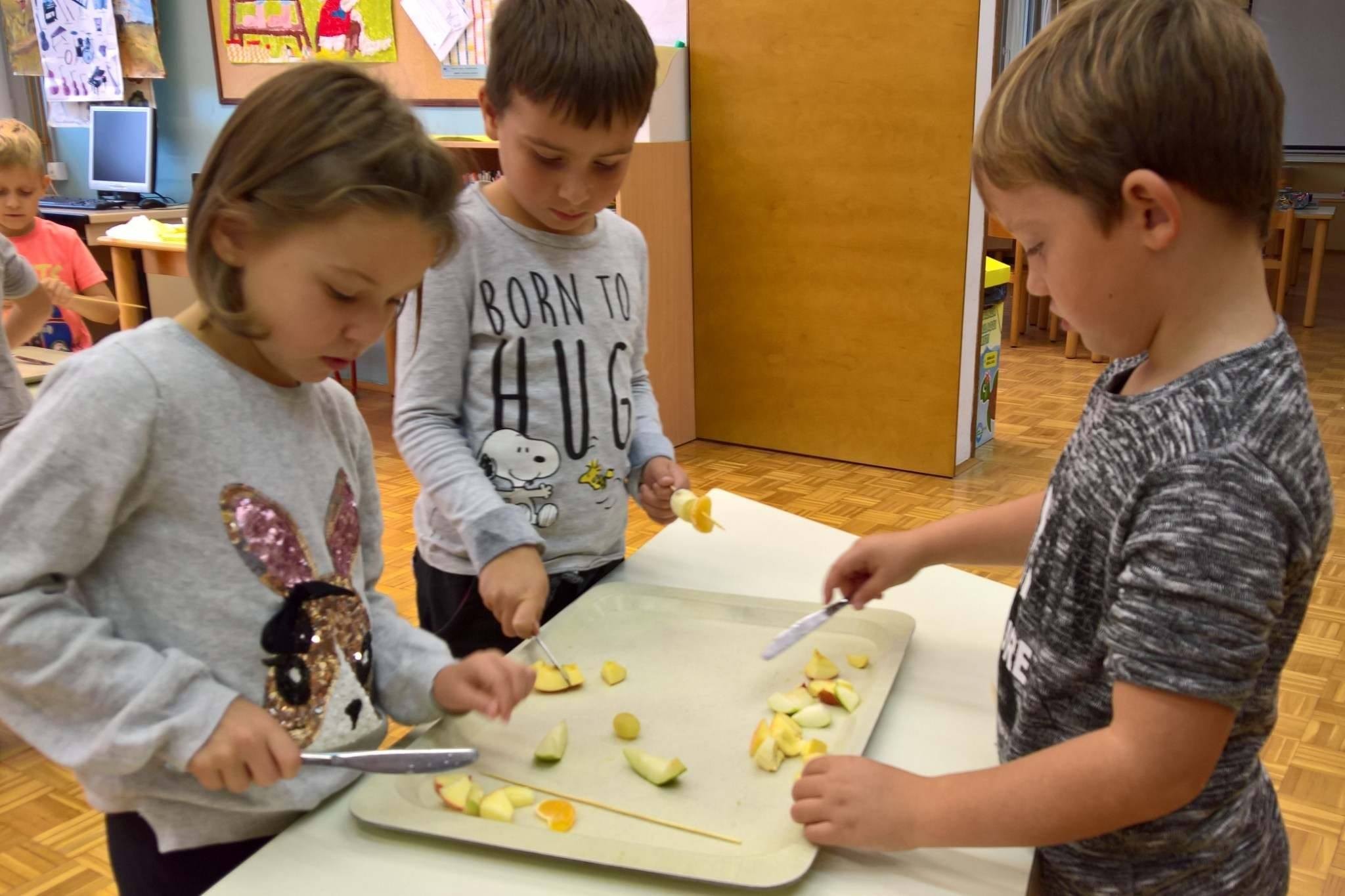 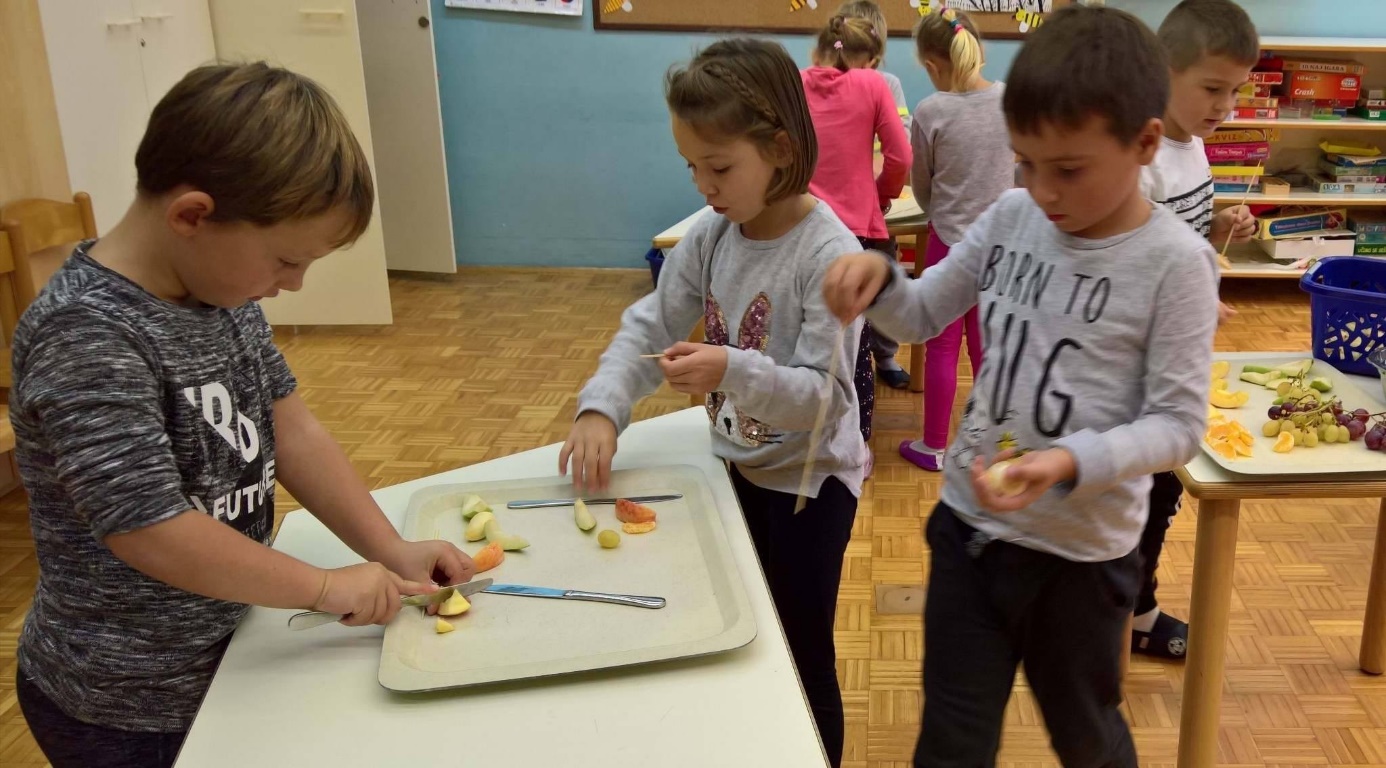 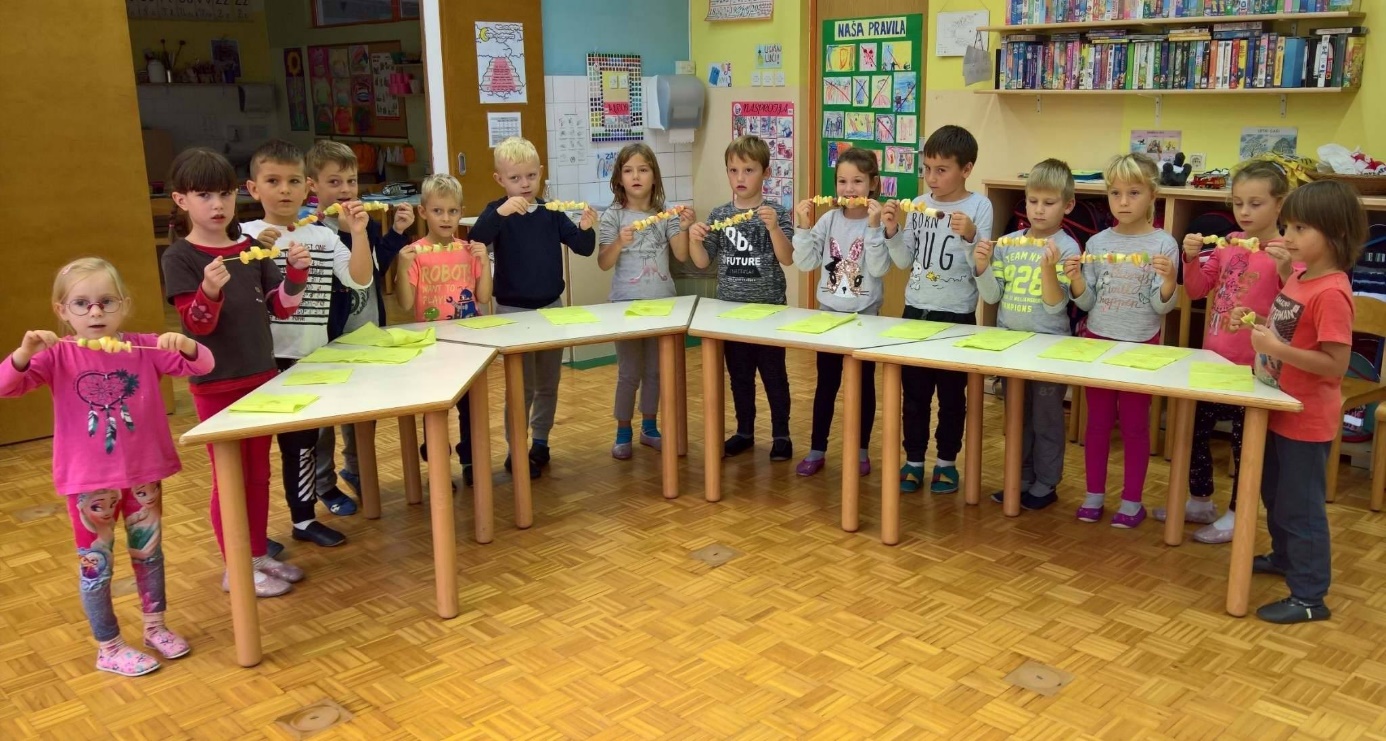 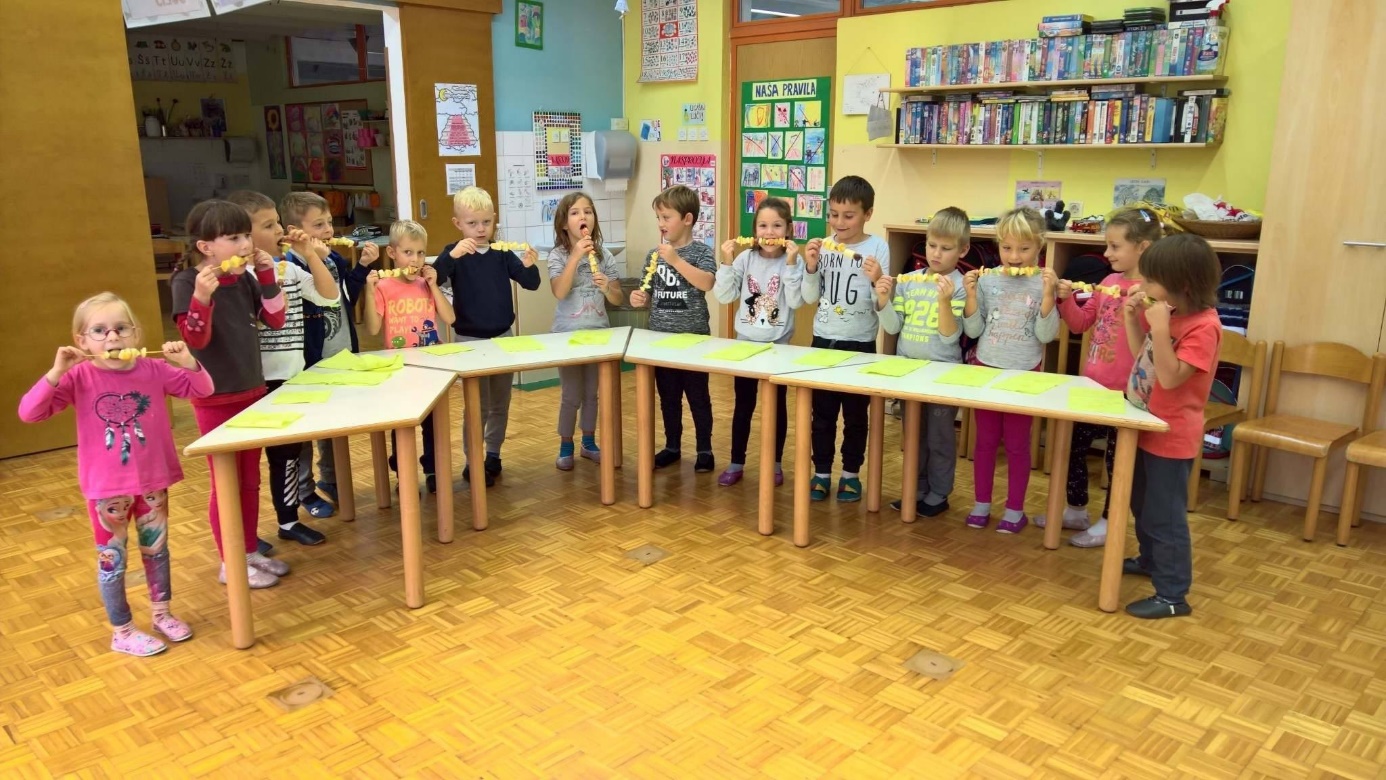 